Western Australia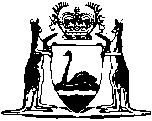 Agent General Act 1895Western AustraliaAgent General Act 1895Contents1.	Appointment	12.	Duties	13.	Salary	14.	Tenure and duration of office	15.	No compensation to be claimed for loss of office or diminution of emoluments	26.	Agent General not to hold any office in company, etc.	27.	Short title	2Notes	Compilation table	3Western AustraliaAgent General Act 1895An Act to regulate the appointment, and the tenure of the office, of Agent General. 1.	Appointment 		The Governor may appoint any person to be Agent General for Western Australia.2.	Duties 		It shall be the duty of the Agent General to do and perform all acts, matters, and things in the United Kingdom and elsewhere in relation to Western Australia, in accordance with such instructions as may from time to time be given or transmitted to him by such Minister as may from time to time be appointed by the Governor to be the channel of communication between the State and the Agent General.3.	Salary 		The Agent General shall on and after 1 March 1975 be paid such salary and allowances as are from time to time determined by the Governor.	[Section 3 inserted: No. 3 of 1975 s. 3.] 4.	Tenure and duration of office 		Every person appointed Agent General, whether before or after the passing of this Act, may at any time be suspended or removed from office by the Governor, and shall in any event cease to hold office at the end of 3 years from the date of appointment, but shall be eligible for re-appointment.5.	No compensation to be claimed for loss of office or diminution of emoluments 		No person who may be appointed to the office of Agent General shall have or be entitled to any compensation by reason of the loss of such office, or of the diminution of the emoluments thereof.6.	Agent General not to hold any office in company, etc. 		No person who may be appointed to the office of Agent General shall, during his tenure of office, act as a director of, or hold any office in, any company or syndicate whatsoever, whether incorporated or not.7.	Short title 		This Act may be cited for all purposes as the Agent General Act 1895 1.	[Section 7 amended: No. 5 of 1957 s. 1(3).]Notes1	This reprint is a compilation as at 15 August 2003 of the Agent General Act 1895 and includes the amendments made by the other written laws referred to in the following table.  The table also contains information about any reprint.Compilation table2	Now known as the Agent General Act 1895; short title changed (see note under s. 7).Reprinted under the Reprints Act 1984 as at 15 August 2003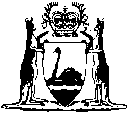 Reprinted under the Reprints Act 1984 asat 15 August 2003Short titleNumber and yearAssentCommencementThe Agent General Act 1895 259 Vict. No. 728 Aug 189528 Aug 1895Acts Amendment (Allowances and Salaries Adjustment) Act 1947 s. 2(3)52 of 194719 Dec 194719 Dec 1947Acts Amendment (Allowances and Salaries Adjustment) Act 1955 s. 2(3)47 of 19555 Dec 19555 Dec 1955The Agent General Act Amendment Act 19575 of 195719 Aug 195719 Aug 1957Agent General Act Amendment Act 196939 of 196921 May 196921 May 1969Reprint of the Agent General Act 1895 approved 10 Jul 1970 (includes amendments listed above)Reprint of the Agent General Act 1895 approved 10 Jul 1970 (includes amendments listed above)Reprint of the Agent General Act 1895 approved 10 Jul 1970 (includes amendments listed above)Reprint of the Agent General Act 1895 approved 10 Jul 1970 (includes amendments listed above)Agent General Act Amendment Act 19753 of 19759 May 19751 Mar 1975 (see s. 2)Reprint 2: The Agent General Act 1895 as at 15 Aug 2003 (includes amendments listed above)Reprint 2: The Agent General Act 1895 as at 15 Aug 2003 (includes amendments listed above)Reprint 2: The Agent General Act 1895 as at 15 Aug 2003 (includes amendments listed above)Reprint 2: The Agent General Act 1895 as at 15 Aug 2003 (includes amendments listed above)